                           проект                    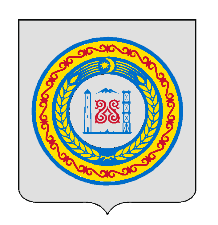 	СОВЕТ ДЕПУТАТОВ БЕЛГАТОЙСКОГО СЕЛЬСКОГО ПОСЕЛЕНИЯШАЛИНСКОГО МУНИЦИПАЛЬНОГО РАЙОНА ЧЕЧЕНСКОЙ РЕСПУБЛИКИНОХЧИЙН РЕСПУБЛИКИН ШЕЛАН МУНИЦИПАЛЬНИ КIОШТАН БЕЛГIАТОЙ-ЭВЛАН ЮЬРТАН БАХАРХОЙН ДЕПУТАТИЙН КХЕТАШОРЕШЕНИЕ с.БелгатойОб утверждении Порядка предоставления муниципальныхгарантий за счет средств бюджета Белгатойского сельского поселения Шалинского муниципального района по инвестиционным проектам,а также в целях развития малого и среднего предпринимательстваВ соответствии с ч 1 ст. 115.2, ч 2 ст. 115.2, с пунктом 2 статьи 117 Бюджетного кодекса Российской Федерации, руководствуясь частью 2 статьи 19 Федерального закона от 25.02.1999 N 39-ФЗ "Об инвестиционной деятельности в Российской Федерации, осуществляемой в форме капитальных вложений", Федеральным законом от 06.10.2003 № 131-ФЗ «Об общих принципах организации местного самоуправления в Российской Федерации», Уставом Белгатойского сельского поселения, Совет Белгатойского сельского поселенияР Е Ш И Л:1. Утвердить Порядок предоставления муниципальных гарантий за счет средств бюджета Белгатойского сельского поселения Шалинского муниципального района по инвестиционным проектам, а также в целях развития малого и среднего предпринимательства согласно приложению 1 к настоящему решению.2. Утвердить Перечень документов, прилагаемых к заявлению о предоставлении муниципальной гарантии согласно приложению 2 к настоящему решению.3.  Настоящее решение и разместить на официальном сайте администрации Белгатойского сельского поселения в сети  «Интернет» belgatoy.ru.4. Настоящее решение вступает в силу со дня его официального опубликования.Глава Белгатойского сельского поселения                                     А.В.АльбековПриложение 1к решению СоветаБелгатойского сельского поселенияот « 00 » 00 2021 г. N 00Порядокпредоставления муниципальных гарантий Белгатойского сельского поселения 1. Общие положения 1.1. Настоящий Порядок устанавливает условия предоставления муниципальных гарантий по инвестиционным проектам, а также в целях развития малого и среднего предпринимательства за счет средств бюджета Белгатойского сельского поселения Шалинского муниципального района далее — (гарантии, муниципальные гарантии), определяет механизм предоставления муниципальных гарантий.1.2. Основными целями предоставления муниципальных гарантий являются содействие в развитии сельскохозяйственного производства, создание условий для развития малого и среднего предпринимательства, развитие инвестиционной деятельности, осуществляемой в форме капитальных вложений, а также стимулирование инвестиционной активности и привлечения средств инвесторов для развития экономики Белгатойского сельского поселения.1.3. Предоставление государственных или муниципальных гарантий осуществляется в соответствии с полномочиями органов государственной власти Российской Федерации, органов государственной власти субъектов Российской Федерации, органов местного самоуправления на основании соответственно федерального закона, закона субъекта Российской Федерации, решения представительного органа муниципального образования о бюджете на очередной финансовый год (очередной финансовый год и плановый период), решений соответственно Правительства Российской Федерации, высшего исполнительного органа государственной власти субъекта Российской Федерации, местной администрации муниципального образования, а также договора о предоставлении государственной муниципальной гарантии.1.4. Предоставление муниципальных гарантий осуществляется при соблюдении следующих условий (если иное не предусмотрено настоящим Кодексом):финансовое состояние принципала является удовлетворительным;предоставление принципалом, третьим лицом до даты выдачи  муниципальной гарантии соответствующего требованиям статьи 115.3 настоящего Кодекса и гражданского законодательства Российской Федерации обеспечения исполнения обязательств принципала по удовлетворению регрессного требования гаранта к принципалу, возникающего в связи с исполнением в полном объеме или в какой-либо части гарантии;- отсутствие у принципала, его поручителей (гарантов) просроченной (неурегулированной) задолженности по денежным обязательствам перед соответствующим публично-правовым образованием (муниципальным образованием), предоставляющим муниципальную гарантию, неисполненной обязанности по уплате налогов, сборов, страховых взносов, пеней, штрафов, процентов, подлежащих уплате в соответствии с законодательством Российской Федерации о налогах и сборах, а также просроченной (неурегулированной) задолженности принципала, являющегося публично-правовым образованием, по муниципальной гарантии, ранее предоставленной в пользу соответствующего публично-правового образования, предоставляющего  муниципальную гарантию;- принципал не находится в процессе реорганизации или ликвидации, в отношении принципала не возбуждено производство по делу о несостоятельности (банкротстве).1.5. Предоставление государственной или муниципальной гарантии, а также заключение договора о предоставлении государственной  или муниципальной гарантии осуществляется после представления принципалом и (или) бенефициаром в орган, осуществляющий предоставление соответственно государственных гарантий Российской Федерации, государственных гарантий субъектов Российской Федерации или муниципальных гарантий, либо агенту, привлеченному в соответствии с пунктом 5 настоящей статьи, полного комплекта документов согласно перечню, устанавливаемому органом принимающим решение о предоставлении гарантии местной администрацией и (или) органом, осуществляющим предоставление гарантии.1.6. Для целей настоящего Порядка используются следующие основные термины и понятия:Гарант - Белгатойское сельское поселение, от имени которого выступает администрация Белгатойское сельского поселения (далее - администрация), дающий гарантийное обязательство об уплате должником (принципалом) денежной суммы кредитору (бенефициару).Бенефициар - юридическое лицо, в пользу которого совершаются денежные платежи по долговому обязательству (кредиту).Принципал - юридическое лицо, субъект малого и среднего предпринимательства, основной должник в обязательстве, по просьбе которого гарант выдает муниципальную гарантию бенефициару об уплате денежной суммы по долговому обязательству (кредиту).Регрессное требование - обратное требование гаранта к принципалу о возврате денежных средств, которые по вине принципала выплачены бенефициару.Инвестиционный проект - обоснование экономической целесообразности, объема и сроков осуществления капитальных вложений, в том числе необходимая проектная документация, разработанная в соответствии с законодательством Российской Федерации и утвержденными в установленном порядке стандартами (нормами и правилами), а также описание практических действий по осуществлению инвестиций (бизнес-план).Долговое обязательство (кредит) - оформленное договором (соглашением) между принципалом и бенефициаром обязательство по привлечению финансовых ресурсов (кредитов), направленных на осуществление инвестиционных проектов, реализуемых на территории Белгатойского сельского поселения.Претендент - юридическое лицо, субъект малого и среднего предпринимательства, желающий принять участие в конкурсе на получение муниципальных гарантий.Иные понятия и термины, используемые в настоящем Порядке, применяются в значениях, установленных Бюджетным кодексом Российской Федерации, Гражданским кодексом Российской Федерации.1.7. При предоставлении муниципальных гарантий за счет средств бюджета Белгатойского сельского поселения во всем, что не урегулировано настоящим Порядком, применяются положения действующего законодательства Российской Федерации, регулирующие данные правоотношения.2. Условия предоставления муниципальных гарантий2.1. Гарантии предоставляются на конкурсной основе в пределах общей суммы, предусмотренной решением Совета Белгатойского сельского поселения о бюджете поселения на соответствующий год.2.2. Порядок проведения конкурса на получение муниципальных гарантий, содержащий требования к инвестиционному проекту (бизнес-плану), методику оценки проекта, для реализации которого требуется предоставление муниципальной гарантии утверждается постановлением администрации Белгатойского сельского поселения.2.3. Гарантии выдаются на основании договора о предоставлении муниципальной гарантии Белгатойского сельского поселения и вступают в силу с даты его подписания.2.4. Муниципальные гарантии не предоставляются:а) физическим лицам;б) юридическим лицам:имеющим просроченную задолженность по денежным обязательствам перед бюджетом Белгатойского сельского поселения Шалинского муниципального района, бюджетом Шалинского муниципального района, по обязательным платежам в бюджетную систему Российской Федерации, имеющим неурегулированные обязательства по ранее предоставленным муниципальным гарантиям;находящимся в стадии реорганизации, ликвидации или банкротства;на имущество которых обращено взыскание в порядке, установленном законодательством;деятельность которых приостановлена в порядке, предусмотренном законодательством Российской Федерации;ограниченным законодательством Российской Федерации, учредительными документами, в осуществлении деятельности, в целях обеспечения которой предоставляется муниципальная гарантия;в) в обеспечение исполнения обязательств, по которым невозможно установить бенефициара в момент предоставления муниципальной гарантии или бенефициарами является неопределенный круг лиц;г) в случае отсутствия в решении о бюджете Белгатойского сельского поселения на очередной финансовый год и на плановый период запланированных сумм на предоставление муниципальных гарантий;д) при наличии условий, предусмотренных Бюджетным кодексом Российской Федерации.2.5. Гарантия предоставляется с правом регрессного требования гаранта к принципалу и должна содержать условия ее отзыва.2.6. Обязательным условием предоставления муниципальных гарантий является обеспечение гарантии, предоставленное принципалом.Способами обеспечения гарантии могут быть залог или страховое свидетельство, стоимость которых покрывает сумму предоставляемой гарантии.В целях обеспечения исполнения принципалом его возможных будущих обязательств по возмещению гаранту в порядке регресса сумм, уплаченных гарантом во исполнение (частичное исполнение) обязательств по муниципальной гарантии, предметом залога может быть любое принадлежащее принципалу имущество за исключением непроизведенных активов.Оценка предметов залога, предоставленных в обеспечение гарантии, страхование риска невозврата заимствований, обеспечением которых является гарантия, осуществляется в соответствии с законодательством Российской Федерации.Все понесенные в связи с обеспечением гарантии расходы возлагается на принципала.2.7. Срок предоставления муниципальной гарантии не может превышать трех лет.2.8. Муниципальные гарантии за счет средств бюджета Белгатойского поселения Шалинского муниципального района предоставляются при наличии положительного заключения о финансовом состоянии принципала.3. Предоставление гарантий1.2. Публикацию сообщения об условиях проведения конкурса в средствах массовой информации и на официальном сайте обеспечивает администрация Белгатойского сельского поселения.3.2. Претендент направляет в адрес администрации Белгатойского сельского поселения заверенное подписью руководителя и печатью (при наличии) организации заявление о предоставлении муниципальной гарантии с указанием цели получения муниципальной гарантии, обязательства претендента, которое предполагается обеспечить муниципальной гарантией, суммы муниципальной гарантии, срока действия муниципальной гарантии.3.3. К заявлению прилагаются документы согласно Приложению 2,  настоящего решения Совета Белгатойского сельского поселения.3.4. Инвестиционные проекты (бизнес-планы), иные документы претендентов должны соответствовать действующему законодательству и предъявляемым условиями конкурса требованиям, а также получить одобрение Совета по улучшению инвестиционного климата в Ивановском муниципальном районе.3.5. Анализ финансового состояния претендента на получение гарантии проводится в соответствии с бюджетным законодательством Российской Федерации.4. Конкурсный отбор инвестиционных проектов\4.1. Отбор инвестиционных проектов осуществляется согласно условиям конкурса администрацией Белгатойского сельского поселения. 4.2. Не допускаются к конкурсу претенденты:сообщившие о себе неполные или недостоверные сведения;не представившие необходимые документы, а также представившие их в нарушение сроков конкурса, с пропусками или ошибками;не соответствующие п. 2.4. настоящего Порядка.4.3. Администрация Белгатойского сельского поселения рассматривает представленные претендентами заявления и по итогам конкурса принимает решения о предоставлении (отказе в предоставлении) муниципальных гарантий.В течение десяти дней после принятия решения администрация Белгатойского сельского поселения направляет претендентам письменное уведомление об оказании муниципальной поддержки проекту с указанием ее размера, либо об отказе в ней.5. Плата за пользование муниципальной гарантией5.1. Плата за пользование гарантией Белгатойского сельского поселения не взимается, если условиями конкурса, договором о предоставлении муниципальной гарантии не предусмотрено иное.6. Исполнение обязательств, предусмотренных муниципальными гарантиями6.1. Под гарантийным случаем понимается невыполнение принципалом своих обязательств перед бенефициаром, обеспеченных гарантией согласно условиям договора о предоставлении муниципальной гарантии.Если принципал оказался не в состоянии удовлетворить требование, обеспеченное гарантией, требование может быть предъявлено к гаранту.6.2. Требование должно быть предъявлено с соблюдением срока, определенного в соответствии с пунктом 2.7. настоящего Порядка.Датой предъявления требования к Белгатойскому сельскому поселению считается дата его поступления в администрацию Белгатойского сельского поселения.При предъявлении требования платежа по гарантии кредитором предоставляются:- письменное требование платежа с обязательным указанием, какие обязательства, обеспеченные гарантией, не исполнены получателем гарантии, их размер;- документы, свидетельствующие о выполнении кредитором своих обязательств по договору заимствования.6.3. Администрация Белгатойского сельского поселения рассматривает требование бенефициара и определяет его обоснованность в течение 30 дней с даты его предъявления.По результатам рассмотрения требования бенефициара администрация Белгатойского сельского поселения признает его обоснованным или, в течение 30 дней с даты предъявления требования, направляет бенефициару мотивированное уведомление об отказе от платежа по предъявленному требованию в письменной форме.При этом администрация Белгатойского сельского поселения вправе выдвигать в отношении указанного требования возражения, которые мог бы представить принципал, даже в том случае, когда принципал отказался их представить или признал свой долг.6.4. Администрация Белгатойского сельского поселения до удовлетворения требования, предъявленного кредитором, уведомляет получателя гарантии о предъявлении указанного требования.7. Возмещение платежа по гарантии и платы за пользование средствами, направленными на погашение обязательств по гарантии7.1. В случае признания требования кредитора обоснованным администрация Белгатойского сельского поселения в течение 30 рабочих дней исполняет обязательство по гарантии.Исполнение обязательств по муниципальным гарантиям осуществляется за счет средств бюджета Белгатойского сельского поселения, предусмотренных на эти цели решением Совета Белгатойского сельского поселения о бюджете на соответствующий финансовый год.7.2. В случае, если администрация Белгатойского сельского поселения исполняет обязательство за принципала, то она имеет право потребовать от последнего возмещения сумм, уплаченных бенефициару по муниципальной гарантии, в полном объеме в порядке, предусмотренном гражданским законодательством Российской Федерации.Принципал возмещает сумму, уплаченную администрацией Белгатойского сельского поселения кредитору не позднее десяти рабочих дней с даты предъявления требования о возмещении платежа.8. Отказ от исполнения обязательств по выданноймуниципальной гарантии8.1. Администрация Белгатойского сельского поселения отказывает кредитору в платеже по предъявленному требованию при:несоответствии требования и (или) приложенных к нему документов условиям гарантии;предъявлении требования по окончании указанного в гарантии срока;представлении принципалом, после направления ему администрацией Белгатойского сельского поселения мотивированных возражений по предъявленному кредитором требованию, документов, подтверждающих выполнение получателем гарантии обязательств, обеспеченных гарантией, на невыполнение которых ссылается кредитор в своем требовании.9. Учет выданных гарантий9.1. Общая сумма обязательств по выданным гарантиям включается в состав муниципального долга Белгатойского сельского поселения как вид долгового обязательства и подлежит отражению в муниципальной долговой книге Белгатойского сельского поселения.9.4. Контроль за целевым использованием заимствований, обеспеченных муниципальными гарантиями, осуществляется согласно условиям договора о предоставлении муниципальной гарантии.9.5. Администрация Белгатойского сельского поселения имеет право запрашивать у принципала документы, отражающие его финансовое состояние, а также проводить проверки целевого использования средств, привлекаемых под муниципальные гарантии.9.6. В случае установления администрацией Белгатойского сельского поселения факта нецелевого использования средств, привлеченных принципалом под муниципальные гарантии, а также отказа в предоставлении документов, указанных в пункте 9.5 данного Порядка, предоставление муниципальных гарантий приостанавливается, выданная гарантия подлежит отзыву.10. Прочие условия10.1. Условия муниципальной гарантии не могут быть изменены гарантом без согласия бенефициара.10.2. Принадлежащее бенефициару по муниципальной гарантии право требования к гаранту не может быть передано им другому лицу, если условиями гарантии не предусмотрено иное.10.3. Претенденты на получение муниципальной гарантии за счет средств бюджета Белгатойского сельского поселения  вправе в любой момент до подписания договора о предоставлении муниципальной гарантии отозвать свое заявление на получение гарантии.Приложение 2к решению СоветаБелгатойского сельского поселенияот « 00 » 00.2021 г. N 00Перечень документов,прилагаемых к заявлению о предоставлении муниципальнойгарантии Белгатойского сельского поселения 1. К заявлению претендента на получение муниципальной гарантии за счет средств бюджета Белгатойского сельского поселения по инвестиционным проектам, а также в целях развития малого и среднего предпринимательства (далее - заявителя) прилагаются:1) проект договора либо заключенный договор по обязательству, в обеспечение которого предоставляется гарантия;2) письмо, подтверждающее готовность бенефициара (кредитора) участвовать в кредитовании проекта, для осуществления которого запрашивается муниципальная гарантия, и его согласие принять на себя риск, не покрываемый муниципальной гарантией;3) инвестиционный проект (бизнес-план), для реализации которого требуется муниципальная поддержка в форме предоставления гарантии, одобренный Советом по улучшению инвестиционного климата в Белгатойском сельском поселении;4) копии учредительных документов заявителя, лицензии на осуществление хозяйственной деятельности в случае, когда для занятия данным видом деятельности необходимо специальное разрешение;5) копии документов, подтверждающих полномочия руководителя заявителя, доверенность, заверенная руководителем юридического лица, если от имени юридического лица действует представитель юридического лица, не являющийся руководителем юридического лица;6) документы, подтверждающие одобрение (согласие) уполномоченного органа заявителя на совершение крупной сделки, в случаях, установленных федеральным законодательством;7) копии документов бухгалтерской отчетности заявителя за последний финансовый год и на последнюю отчетную дату с отметкой налогового органа о ее принятии, расшифровки дебиторской и кредиторской задолженности, полученных кредитов и займов, дат их возникновения;8) документы о действующих счетах заявителя, открытых в кредитных организациях, с указанием информации об оборотах за последние 12 месяцев и остатках на расчетных (текущих) и валютных счетах и наличии (отсутствии) исполнительных документов к этим счетам. Заявитель, ведущий финансово-хозяйственную деятельность менее 12 месяцев, представляет указанные документы за фактический срок ведения финансово-хозяйственной деятельности;9) копия аудиторского заключения о достоверности бухгалтерской отчетности заявителя за последний финансовый год (в случае если юридическое лицо в соответствии с федеральным законодательством должно проходить ежегодную аудиторскую проверку);10) обеспечение получаемой гарантии, предоставляемое в виде страхового свидетельства или залога имущества, находящегося в собственности принципала;11) иные, обязательные согласно опубликованным условиям конкурса документы.2. Копии документов, не заверенных нотариусом, представляются заявителем с предъявлением оригиналов документов.3. Документы, копии документов, представляемые заявителем в бумажном виде, не должны иметь исправлений, подчисток текста и повреждений, наличие которых не позволяет однозначно истолковать их содержание.00.00.2021г.№   00 